Lien vers zonage comcomhttps://www.pigma.org/onegeo-maps/#/map/92?bbox=1.0374471198054802,44.88416871359888,1.043456858471462,44.88699127297585Emeline CORTIJO

AGENCE DU PERIGORD
1 Bis Voie de la vallée
24 220 SAINT-CYPRIEN
05.53.28.96.7510:36 (il y a 6 minutes)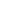 